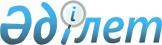 Об организации и обеспечении проведения очередного призыва граждан на срочную воинскую службу в апреле-июне и октябре-декабре 2010 года
					
			Утративший силу
			
			
		
					Постановление акимата Жаксынского района Акмолинской области от 7 мая 2010 года № А-4/106. Зарегистрировано Управлением юстиции Жаксынского района Акмолинской области от 3 июня 2010 года № 1-13-110. Утратило силу - постановлением акимата Жаксынского района Акмолинской области от 10 января 2011 года № а-0/31. Утратило силу - постановлением акимата Жаксынского района Акмолинской области от 14 января 2011 года № а-0/33

      Сноска. Утратило силу - постановлением акимата Жаксынского района Акмолинской области от 14.01.2011 № а-0/33      В соответствии с Законом Республики Казахстан от 23 января 2001 года «О местном государственном управлении и самоуправлении в Республике Казахстан», Законом Республики Казахстан от 08 июля 2005 года «О воинской обязанности и воинской службе», Указом Президента Республики Казахстан от 29 марта 2010 года № 960 «Об увольнении в запас военнослужащих срочной воинской службы, выслуживших установленный срок воинской службы, и очередном призыве граждан Республики Казахстан на срочную воинскую службу в апреле-июне и октябре-декабре 2010 года», постановлением Правительства Республики Казахстан от 15 апреля 2010 года № 313 «О реализации Указа Президента Республики Казахстан от 29 марта 2010 года № 960 «Об увольнении в запас военнослужащих срочной воинской службы, выслуживших установленный срок воинской службы, и очередном призыве граждан Республики Казахстан на срочную воинскую службу в апреле-июне и октябре-декабре 2010 года», акимат района ПОСТАНОВЛЯЕТ:



      1. Организовать и обеспечить очередной призыв граждан на срочную воинскую службу в апреле-июне и октябре-декабре 2010 года граждан мужского пола в возрасте от восемнадцати до двадцати семи лет, не имеющих права на отсрочку или освобождение от призыва, а также граждан, отчисленных из учебных заведений, не достигших двадцати семи лет и не выслуживших установленные сроки воинской службы по призыву, через государственное учреждение «Отдел по делам обороны Жаксынского района Акмолинской области».



      2. Образовать и утвердить состав районной призывной комиссии согласно приложению 1.



      3. Утвердить график проведения призыва граждан на воинскую службу в апреле-июне и октябре-декабре 2010 года, согласно приложению 2.



      4. Действие настоящего постановления распространяется на правоотношения возникшие с 15 апреля 2010 года.



      5. Контроль за исполнением настоящего постановления возложить на заместителя акима района Бралину А.Д.



      6. Настоящее постановление вступает в силу со дня государственной регистрации в Управлении юстиции Жаксынского района и вводится в действие со дня официального опубликования.      Аким Жаксынского района                    И.Кабдугалиев      СОГЛАСОВАНО      Главный врач

      Государственного коммунального

      казенного предприятия

      «Жаксынская центральная

      районная больница» при

      управлении здравоохранения

      Акмолинской области                        М.Досхожин      Начальник Государственного

      учреждения «Отдел внутренних дел

      Жаксынского района

      Департамента внутренних дел

      Акмолинской области

      Министерства Внутренних дел

      Республики Казахстан»                      Е.Сыздыков      Начальник

      Государственного учреждения

      «Отдел по делам обороны

      Жаксынского района

      Акмолинской области»                       Н.Мельников

Приложение 1

Утверждено

постановлением акимата

Жаксынского района

07.05.2010 год № А-4/106СОСТАВ

районной призывной комиссии      Мельников                        начальник ГУ «Отдел по делам

      Николай Ильич                    обороны Жаксынского района

                                       Акмолинской области,

                                       председатель комиссии

                                       Акмолинской области

                                       (по согласованию)      Каримбаев                        начальник отдела

      Адильхан Туякович                административно - правовой

                                       работы ГУ «Аппарат акима

                                       Жаксынского района

                                       Акмолинской области»,

                                       заместитель председателяЧлены комиссии:      Есенгулов                        заместитель начальника

      Адилет Куатович                  ГУ «Отдел внутренних дел

                                       Жаксынского района

                                       Департамента внутренних дел

                                       Акмолинской области

                                       Министерства внутренних дел

                                       Республики Казахстан»

                                       (по согласованию)      Гайзер                           районный врач терапевт

      Людмила Константиновна           Государственного коммунального

                                       казенного предприятия

                                       «Жаксынская районная

                                       центральная больница»

                                       при управлении здравоохранения

                                       Акмолинской области

                                       (по согласованию)      Титова                           старшая медицинская сестра

      Екатерина Николаевна             Государственного коммунального

                                       казенного предприятия

                                       «Жаксынская центральная

                                       районная больница»

                                       при управлении здравоохранения

                                       Акмолинской области

                                       (по согласованию)      Примечание

      расшифровка аббревиатур:

      ГУ - государственное учреждение

Приложение 2

Утверждено

постановлением акимата

Жаксынского района

07.05.2010 год № А-4/106ГРАФИК

проведения призыва граждан на воинскую службу в апреле-июне и октябре-декабре 2010 годапродолжение таблицы      Примечание

      Расшифровка аббревиатуры

      с/о – сельский округ
					© 2012. РГП на ПХВ «Институт законодательства и правовой информации Республики Казахстан» Министерства юстиции Республики Казахстан
				№НаименованиеДни работы комиссии и количество призывниковДни работы комиссии и количество призывниковДни работы комиссии и количество призывниковДни работы комиссии и количество призывниковДни работы комиссии и количество призывниковДни работы комиссии и количество призывниковДни работы комиссии и количество призывников№Наименование16.0419.0420.0422.046.05.11.0517.051.село Белагаш142.Беловодский с/о113.село Жаксы30164.Жанакийминский с/о255.Запорожский с/о216.Ешимский с/о7117.Кайрактинский с/о78.Калининский с/о49.Новокиенский с/о910.Кызылсайский с/о1211.Терсаканский с/о1512.село Чапаево1013.село Подгорное101214.Тарасовский с/о15.село КиевскоеДни работы комиссии и количество призывниковДни работы комиссии и количество призывниковДни работы комиссии и количество призывниковДни работы комиссии и количество призывниковДни работы комиссии и количество призывниковДни работы комиссии и количество призывниковДни работы комиссии и количество призывниковДни работы комиссии и количество призывниковДни работы комиссии и количество призывниковДни работы комиссии и количество призывников8.061.104.106.1012.10.14.103.1110.1123.116.1215132540353029710151891013171419